Federalists vs. Anti-Federalists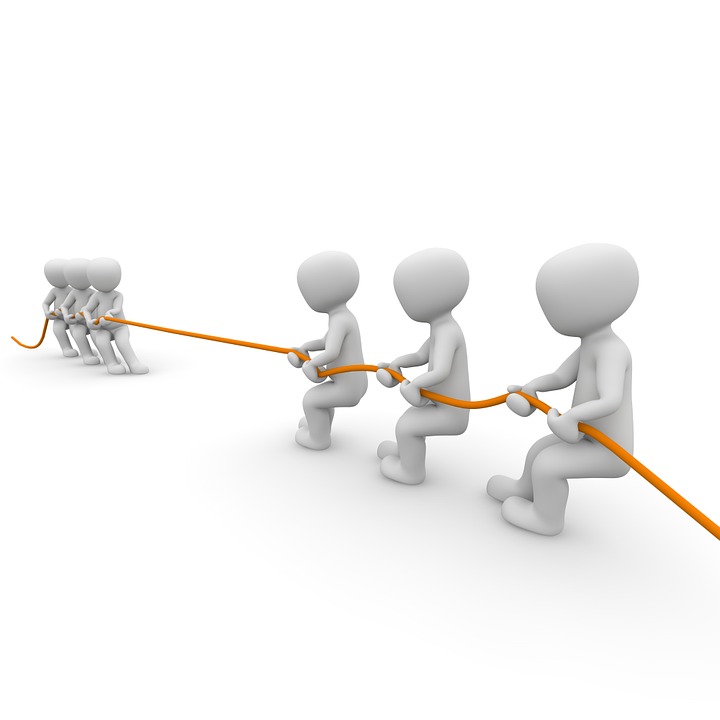 In this mini-unit, the learner will analyze and debate the various points of view of federalists and anti-federalists. The students will create the following assignments to be due __________________ during their debate and tug-of-war game.
Each team must compose the following:(5) Posters Opening Statement (maximum time: 3 minutes)Closing Statement (maximum time: 3 minutes)(5) Arguments covering each of the five questions (maximum time: 2 minutes)(5) Finalized team slogansEach student must construct the following: An argument that addresses one of the five questions posed in the article(3) Individual slogansDebate RubricOverall Participation						____________ / 20Used class time efficientlyParticipated fully during the debateArgument							         	___________ / 55Logos, pathos or ethos is usedPersuasiveArgues one of the five big think questionsAuthor’s P.O.V is obvious and consistentSlogans							         ____________ / 25Three mandatory slogansCreative, on topic          					                  TOTAL:                ____________ / 100